Eastmark High School PTOEIN #84-2022664Date: November 23, 2020 Fundraising MeetingTreasurerTiffany resignedCori will volunteerAmanda to advertise; send to email list per PaulShaundra to provide job descriptionTeacher AppreciationSweet as Pie74 pies so farAmanda to ask a couple of businessesMust be store bought this year due to COVIDDrop off 6:45am to 8:00amPaul’s staff will put the #’s togetherAmanda and Cori will decorateDrawing to be held 12:30-1:00pmShaundra made a motion, seconded by Amanda, and approved by all, to spend no more than $200.00 to buy pies if necessaryDecember breakfast on 12-18-20Shaundra will ask Andrea Nielsen if their company would like to sponsorHoliday Gift for Teachers$20.20 per teacher? Amanda to check if Amazon will do a $20.20 gift cardAdd a roll of TP and a small container of hand sanitizer?Give out on 12-17-20Amy made a motion. Seconded by Shaundra, and approved by all, to spend no more than $1400.00 on the holiday giftsRestaurant nightsChick-fil-A 11-18-20 – no word on how much we madeDec – n/aPanda Express – JanuarySignal Butte and the 60Will need to show the flyerPaul suggested WhattaburgerGiving TreeAndrea made 102 tagsPaul said there are 17 kids but no wish listsAmy suggested we have people buy gift cardsBoard decided to have 34 tags designated for a Walmart gift card, 34 tags for a Target card, and 34 tags for an AmazonEach student would then get $60.00 in gift cardsNeed to get gift bags/boxesCoffee CornerShaundra got a few samples of cold brew coffee from a local companyMight give out at the pie giveaway or give them to LizThey are too expensive to have the teachers end of liking themSun Valley and Rhythm will donate coffeeCori will respond to the emailsWill discuss a coffee budget at next meetingMiscellaneous Fundraising IdeasGame Truck NightPostpone to 4-16-21Not sure we can get our money back if we cancelShaundra to check if they have more online optionsElevate 10-1-20We made $129.00Carrie to follow-upCori is in contact with other PTO’s and will see how other schools didColor Run – Last Saturday in JanuaryWill be in person and virtualGuillermo will check in with Jen next weekAugusta Ranch – glow ball – no info yetAZ IceCarrie to checkNot sure they are holding events yet due to COVIDSchedule for week before spring breakMain EventCarrie will call to see if they are offering any spirit nightsShould get 20% profitT-shirt salesSabrina will head upGot a quote from Heart & Skull Graphics who does the Color Run shirtsShaundra to email optionsWill discuss at next meetingWas difficult collecting payment as not everyone has Venmo. We cannot do Zelle since we have a business accountCheck drive – Amanda to promote after the Panera nightNext MeetingOur next meeting will be held:Monday December 14th, 2020 at via Zoom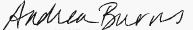 Eastmark High School PTOSecretary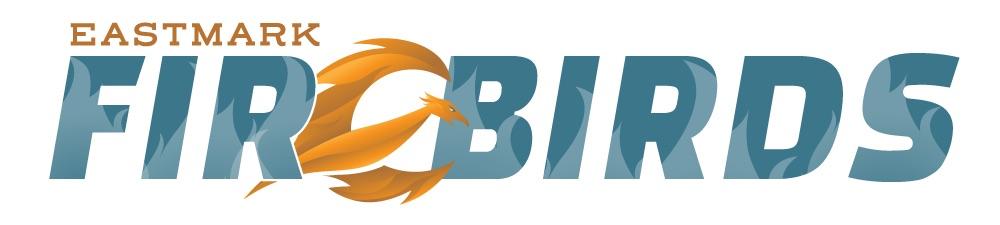 9560 East Ray Road, Mesa, AZ 85212480-474-6959pgagnon@qcusd.orgPresent:Absent:Paul & Cori GagnonAmanda ErringtonBrenda ColonShaundra ColemanLiz Murray-DavisCarrie LaHaieGuillermo LopezAmy BurrowsJamie SawyerAndrea BurnsTiffany ChandlerBo Cobarrubias